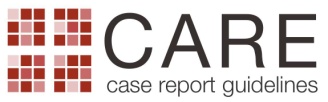 چک لیست مراقبت (2013) مورد استفاده جهت نوشتن گزارش مورد		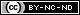 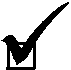 عنوانموردشرح موارد چک لیستگزارش شده در صفحهعنوان1"گزارش مورد" باید در عنوان همراه با منطقه مورد تمرکز ذکر شود........................_______________واژگان کلیدی22 یا 5 کلید واژه منطقه مورد تمرکز را در گزارش مورد دربرگیرد..........................._______________چکیده3aمقدمه- چه چیزی در خصوص این مورد منحصر به فرد است؟ چه چیزی را به پیشینه پزشکی اضافه می کند؟....................................................................................._______________3bعلائم اصلی بیمار و یافته های بالینی مهم ............................................................._______________3cتشخیص اصلی، مداخلات درمانی و نتایج .............................................................._______________3dنتيجه گيري: نتایج اصلي در اين مورد چه هستند؟ ....................................................._______________مقدمه4یک یا دو پاراگراف خلاصه با استفاده از منابع که ذکر کند چرا این مورد منحصر به فرد است ............................................................................................................_______________اطلاعات بیمار5aاطلاعات دموگرافیک و دیگر اطلاعات مربوط به بیمار پنهان شده اند.........................._______________5bنگرانی ها و نشانه های اصلی بیمار................................................................._______________5cسوابق پزشکی، خانوادگی و روانی و اجتماعی از جمله اطلاعات مربوط به ژنتیک (همچنین جدول زمانی)..................................................................................................._______________5dمداخلات مربوط به گذشته و نتایج آنها..................................................................._______________یافته های بالینی6معاینه فیزیکی مربوطه  و سایر یافته های بالینی قابل توجه را شرح دهید ......................_______________تاریخچه7اطلاعات مهم از سوابق بیمار به شکل یک جدول زمانی سازماندهی شده است ................_______________تشخیص8aروش های تشخیصی (مانند معاینات فیزیکی، تستهای آزمایشگاهی، تصویر برداری، نظرسنجی)....................................................................................................._______________ارزیابی8bچالش های تشخیصی (مانند دسترسی، مالی یا فرهنگی(.............................................._______________8cاستدلال تشخیصی از جمله تشخیص های دیگر در نظر گرفته شده است.........................._______________8dویژگی های پیش آگهی (مانند مرحله بندی در انکولوژی) در جایی که قابل اجرا است......_______________مداخلات درمانی9aانواع مداخلات (مانند داروی، جراحی، پیشگیری، خود مراقبت).................................._______________9bاعمال مداخله (مانند دوز، قدرت، مدت زمان(.........................................................._______________9cتغییرات مداخله (با منطق(.................................................................................._______________پیگیری و نتایج10aنتایج بالینی و نتایج ارزیابی بیمار (در صورت لزوم)................................................._______________10bپیگیری های مهم تشخیصی و سایر نتایج آزمایش......................................................_______________10cپیوستگی مداخله و تحمل (چگونه  ارزیابی شده است؟)..............................................._______________10dعوارض جانبی و حوادث پیش بینی نشده ..............................................................._______________بحث11aبحث در مورد نقاط قوت و ضعف در رویکرد شما به این مورد .................................._______________11bبحث در مورد پیشینه پزشکی مربوطه..................................................................._______________11cمنطق نتیجه گیری (از جمله ارزیابی علل احتمالی(..................................................._______________11dدرس های اصلی از گزارش این مورد ................................................................._______________دیدگاه بیمار12در صورت امکان، بیمار دیدگاه خود را در مورد درمان هایی که دریافت کرده، به اشتراک بگذارد ........................................................................................................_______________موافقت نامه اطلاعاتی13آیا از بیمار رضایت آگاهانه دریافت کرده اید؟ لطفا درصورت نیازتهیه کنید......................بله      خیر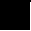 